雪印ビーンスターク株式会社　静岡事務所2024年度　出張健康講座のご紹介雪印ビーンスターク(株)は日頃より皆様の健康増進に寄与するべく、栄養に関する啓発活動を実施しております。管理栄養士・栄養士による栄養についてのお話を通し、さらなる健康増進への寄与を目指したく、以下のとおりご案内申し上げます。ぜひご検討いただきますよう、よろしくお願い申し上げます。A 大人の為のやさしい栄養講座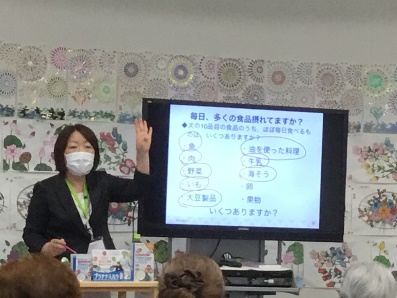 　　 　　　　 いつまでも元気に楽しい毎日を過ごすためにシニアの低栄養対策についてのセミナーです。必要な栄養を分かりやすくご説明します。B　お口の健康講座　　　     歯科衛生士による口腔ケアの重要性（動画視聴）とそれに関連した栄養のお話、さらに災害時の口腔ケアについてのセミナーです。C　体組成計測定会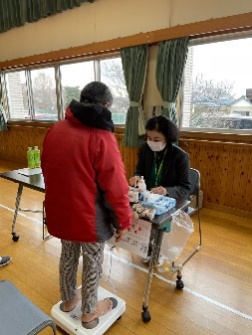 　　　     体組成計を活用しご自身の体重・BMI・体脂肪率・筋肉量などが測定できます。結果を見ながら栄養士の栄養相談（1名につき5分程度） 開催日時　:　　平日9：００～１６：００（土日開催は要相談）所要時間 ：　　40～60分程度（ご都合に合わせて時間調整可能です） 人　　数　 ：   20名以上 費　　用　 ：   無料お申込み　：   裏面のFAXまたはメールでお願いいたしますお問い合わせ :  雪印ビーンスターク株式会社  中部支店　販売企画課　静岡事務所渡邊　規恵（わたなべ　のりえ）〒422-8032     静岡市駿河区有東2-5-33　TEL : 054-687-0127　(受付時間10:00～15:00　土日祝日除く)FAX : 054-687-0128　　メール：nori-watanabe@beanstalksnow.co.jp雪印ビーンスターク株式会社　静岡事務所　行メール：nori-watanabe@beanstalksnow.co.jp　ＦＡＸ：054－687－0128２０２４年度出張健康講座　申込書申込日　　　年　月　日お申込書到着後、弊社担当者より申込完了のご連絡をさせていただきます不明な点がございましたら、下記までお問い合わせください雪印ビーンスターク株式会社　担当：渡邊（ワタナベ）メール：nori-watanabe@beanstalksnow.co.jpＴＥＬ：054－687－0127(受付時間10:00～15:00　土日祝日除く)　ＦＡＸ： 054－687－0128＊当用紙にてお預かりいたしました個人情報は、当事業実施にかかわる連絡以外に使用いたしません。雪印ビーンスターク株式会社　静岡事務所2024年度　子育て支援 講座のご紹介雪印ビーンスターク(株)は日頃より赤ちゃんとお母さんをはじめ、ご家族のいきいきとした暮らしに寄与するべく、栄養に関する啓発活動を実施しております。栄養士による妊娠期の栄養、乳幼児期の栄養についてのお話を通し、お子様の健やかな成長のサポートをするため、以下のとおりご案内申し上げます。ぜひご検討いただきますよう、よろしくお願い申し上げます。　　　　 A　プレママ　対象（ご夫婦での参加も可能）　妊娠中の栄養・体重コントロール・気をつけたい食品について   一緒にミルクを作ってみよう　（沐浴動画も視聴可能）                                       以上の内容でお話します　　　　B　生後４か月から１歳のお子様と保護者様　対象　離乳食の始め方・進め方   腸内環境   フォローアップミルクの必要性   お口のケア   災害時の栄養　　　　　　　　　　　　　　　　　　　　　　　　　　　以上の内容でお話しますC　１歳から３歳のお子様と保護者様　対象食事だけでは不足しがちな栄養について腸内環境お口のケア（歯科医師による歯の磨き方動画　視聴あり）災害時お役立ち情報　　　　　　　　　　　　　　　　　　　　　　　　　　　以上の内容でお話します雪印ビーンスターク株式会社　静岡事務所　行メール：nori-watanabe@beanstalksnow.co.jp　ＦＡＸ：054－687－01282024年度子育て支援講座　申込書申込日　　　年　月　日お申込書到着後、弊社担当者より申込完了のご連絡をさせていただきます不明な点がございましたら、下記までお問い合わせください雪印ビーンスターク株式会社　担当：渡邊（ワタナベ）メール：nori-watanabe@beanstalksnow.co.jpＴＥＬ：054－687－0127(受付時間10:00～15:00　土日祝日除く)　ＦＡＸ： 054－687－0128＊当用紙にてお預かりいたしました個人情報は、当事業実施にかかわる連絡以外に使用いたしません。希望講座A大人の為のやさしい栄養講座Bお口の健康講座C体組成計測定会　　　　　ご希望の講座に〇をつけてくださいA大人の為のやさしい栄養講座Bお口の健康講座C体組成計測定会　　　　　ご希望の講座に〇をつけてくださいA大人の為のやさしい栄養講座Bお口の健康講座C体組成計測定会　　　　　ご希望の講座に〇をつけてくださいA大人の為のやさしい栄養講座Bお口の健康講座C体組成計測定会　　　　　ご希望の講座に〇をつけてください団体名連絡窓口ご担当者名電話番号（　　　）（　　　）FAX　　　（　　　）メールアドレス　　　　　　　　　　　＠　　　　　　　　　　　＠　　　　　　　　　　　＠　　　　　　　　　　　＠開催日時第１希望　年　　　月　　　日　　曜日　　時　　分　～　　時　　分まで　年　　　月　　　日　　曜日　　時　　分　～　　時　　分まで　年　　　月　　　日　　曜日　　時　　分　～　　時　　分まで開催日時第２希望　年　　　月　　　日　　曜日　　時　　分　～　　時　　分まで　年　　　月　　　日　　曜日　　時　　分　～　　時　　分まで　年　　　月　　　日　　曜日　　時　　分　～　　時　　分まで会場会場名住所：会場名住所：会場名住所：会場名住所：参加予定人数　約　　　　　人　約　　　　　人　約　　　　　人　約　　　　　人開催形式訪問開催希望　　　　・　　　　オンライン開催希望■訪問開催できない地域があります訪問開催希望　　　　・　　　　オンライン開催希望■訪問開催できない地域があります訪問開催希望　　　　・　　　　オンライン開催希望■訪問開催できない地域があります訪問開催希望　　　　・　　　　オンライン開催希望■訪問開催できない地域があります備品状況ご準備いただけるものに○をつける＊プロジェクター　　　　　　　　＊スクリーン（ホワイトボードまたは白い壁等）＊マイク（必要な会場の場合）　　＊延長コード（必要な会場の場合）＊筆記用具（参加者使用）　　　　＊体組成計　（Cの測定会のみ使用）＊プロジェクター　　　　　　　　＊スクリーン（ホワイトボードまたは白い壁等）＊マイク（必要な会場の場合）　　＊延長コード（必要な会場の場合）＊筆記用具（参加者使用）　　　　＊体組成計　（Cの測定会のみ使用）＊プロジェクター　　　　　　　　＊スクリーン（ホワイトボードまたは白い壁等）＊マイク（必要な会場の場合）　　＊延長コード（必要な会場の場合）＊筆記用具（参加者使用）　　　　＊体組成計　（Cの測定会のみ使用）＊プロジェクター　　　　　　　　＊スクリーン（ホワイトボードまたは白い壁等）＊マイク（必要な会場の場合）　　＊延長コード（必要な会場の場合）＊筆記用具（参加者使用）　　　　＊体組成計　（Cの測定会のみ使用）希望講座A　プレママB　生後4か月～1歳C　1歳～3歳ご希望の講座に〇をつけてくださいA　プレママB　生後4か月～1歳C　1歳～3歳ご希望の講座に〇をつけてくださいA　プレママB　生後4か月～1歳C　1歳～3歳ご希望の講座に〇をつけてくださいA　プレママB　生後4か月～1歳C　1歳～3歳ご希望の講座に〇をつけてください団体名連絡窓口ご担当者名電話番号（　　　）（　　　）FAX　　　（　　　）メールアドレス　　　　　　　　　　　＠　　　　　　　　　　　＠　　　　　　　　　　　＠　　　　　　　　　　　＠開催日時第１希望　年　　　月　　　日　　曜日　　時　　分　～　　時　　分まで　年　　　月　　　日　　曜日　　時　　分　～　　時　　分まで　年　　　月　　　日　　曜日　　時　　分　～　　時　　分まで開催日時第２希望　年　　　月　　　日　　曜日　　時　　分　～　　時　　分まで　年　　　月　　　日　　曜日　　時　　分　～　　時　　分まで　年　　　月　　　日　　曜日　　時　　分　～　　時　　分まで会場会場名住所：会場名住所：会場名住所：会場名住所：予定人数プレママ　　　　組　　　生後4か月～8か月　　　　　組　　　　　　　　　　生後9か月～1歳　　　　　　組親子　　　　　　組　　　1歳以上　　　　　　　　　　組プレママ　　　　組　　　生後4か月～8か月　　　　　組　　　　　　　　　　生後9か月～1歳　　　　　　組親子　　　　　　組　　　1歳以上　　　　　　　　　　組プレママ　　　　組　　　生後4か月～8か月　　　　　組　　　　　　　　　　生後9か月～1歳　　　　　　組親子　　　　　　組　　　1歳以上　　　　　　　　　　組プレママ　　　　組　　　生後4か月～8か月　　　　　組　　　　　　　　　　生後9か月～1歳　　　　　　組親子　　　　　　組　　　1歳以上　　　　　　　　　　組開催形式訪問開催希望　　　　・　　　　オンライン開催希望■訪問開催できない地域があります訪問開催希望　　　　・　　　　オンライン開催希望■訪問開催できない地域があります訪問開催希望　　　　・　　　　オンライン開催希望■訪問開催できない地域があります訪問開催希望　　　　・　　　　オンライン開催希望■訪問開催できない地域があります備品状況ご準備いただけるものに○をつける＊プロジェクター　　　　　　＊スクリーン（ホワイトボードまたは白い壁等）＊マイク（必要な会場の場合）　　＊延長コード（必要な会場の場合）＊プロジェクター　　　　　　＊スクリーン（ホワイトボードまたは白い壁等）＊マイク（必要な会場の場合）　　＊延長コード（必要な会場の場合）＊プロジェクター　　　　　　＊スクリーン（ホワイトボードまたは白い壁等）＊マイク（必要な会場の場合）　　＊延長コード（必要な会場の場合）＊プロジェクター　　　　　　＊スクリーン（ホワイトボードまたは白い壁等）＊マイク（必要な会場の場合）　　＊延長コード（必要な会場の場合）